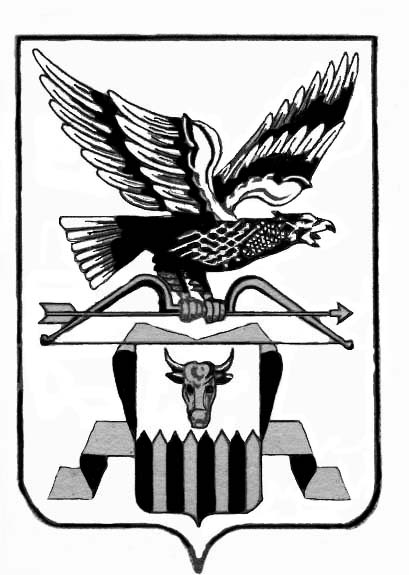 АДМИНИСТРАЦИЯГОРОДСКОГО ПОСЕЛЕНИЯ«НОВОКРУЧИНИНСКОЕ»муниципального района «Читинский район»Распоряжение   «20» июня  2014 г.                                                                            № 67 «О внесении изменений в План-ГрафикНа размещение заказов в 2014 году»В связи с возникновением обстоятельств, предвидеть которые на дату утверждения плана-графика  на 2014 год было невозможно:Контрактному управляющему  в утвержденный План-график на 2014 год для размещения заказов на поставки товаров, выполнение работ, оказание услуг для нужд администрации городского поселения «Новокручининское» от 27 января 2014г (с  последними изменениями от 17 июня 2014г внести следующие изменения:-  отменить закупку малого объема до 100 тыс. руб. по коду бюджетной         классификации 80201070200003244290 на сумму 75,00 тыс. руб.;-   включить определение поставщика путем запроса котировок на закупку товаров, работ, услуг по реконструкции кровли санузла  здания администрации, на сумму 130,570 тыс. руб.      2.  Утвержденный План-график с изменениями  разместить на официальном сайте закупок www.zakupki.gov.ru Глава администрации городского поселения «Новокручининское»:                                              М. П. Леднев